Melrose Park and Westlake Hospital have partnered for the dog park located at 13th Avenue and Main Street.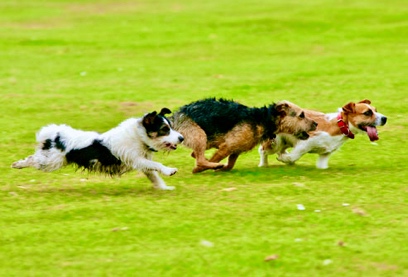 Residents and their pooches are invited to use the park from
8AM – 8PM, seven days a week throughout the year. Rules and regulations are posted at the site. Individuals must obtain a permit from the Village of Melrose Park to utilize the park. Click here for permit formFor additional information, please call the Village at (708) 343-4000.